Номинация: Приемы, методы и средства осуществления профориентационной работы с обучающимися с ограниченными возможностями здоровья.Автор: Журавлёва Евгения МихайловнаЭлектронная почта: evgeniy1234567vs@mail.ruОбразовательная организация: Государственное казённое общеобразовательное учреждение «Общеобразовательная школа-интернат для слепых и слабовидящих обучающихся» г.ТроицкаАннотация работы: Тема занятия: "Профессия - парикмахер" Цель:    Формирование у обучающихся знаний о профессии парикмахер и создание условий для успешной профориентации младших школьников в будущем.Формирование универсальных учебных действий на уроках:Личностные:Оценивать некоторые высказывания людей с точки зрения их уместности, тактичности в данной ситуации;    2. Объяснять какие качества человека необходимы для профессии парикмахер.Регулятивные:Овладение способностью принимать и сохранять цели и задачи учебной деятельности, поиска средств её осуществления.Формирование умения планировать, контролировать и оценивать учебные действия в соответствии с поставленной задачей и условиями её реализации, определять наиболее эффективные способы достижения результата.Познавательные: Активное использование речевых средств и средств для решения коммуникативных и познавательных задач.Овладение логическими действиями сравнения, анализа, синтеза, обобщения, классификации, установления аналогий и причинно-следственных связей, построения рассуждений, отнесения к известным понятиям.Коммуникативные:Готовность слушать собеседника и вести диалог, признавать возможность существования различных точек зрения и права каждого иметь свою, излагать своё мнение и аргументировать свою точку зрения и оценки событий.Моделирование ситуаций общения, социального взаимодействия как способа устранения коммуникативных трудностей.    Занятие прошло в рамках коррекционного занятия «Развитие коммуникативной деятельности». В программу включены знакомства с профессиями, которые выбрали ребята. 	Планируемые результатыходе занятия, обучающиеся должны овладевать специальными знаниями, умениями и навыками. К ним относятся:когнитивные - знания обучающихся о труде, о мире профессии;мотивационно-личностные - отношение к труду, интерес к профессии;-поведенческие - навыки трудовой деятельности, ответственность, дисциплинированность, самостоятельность в труде.Метапредметными результатами данного занятия является формирование следующих универсальных учебных действий (УУД):Регулятивные УУДОбучающиеся научатся:                                                                                                   - высказывать своё предположение (версию) на основе работы с иллюстрацией, работать по предложенному учителем плану. Средством формирования этих действий служит технология проблемного диалога на этапе изучения нового материала.Обучающиеся получат возможность научиться:совместно с учителем и другими учениками давать эмоциональную оценку деятельности класса на уроке. Средством формирования этих действий служит технология оценивания образовательных достижений (учебных успехов).Познавательные УУДОбучающиеся научатся:Перерабатывать полученную информацию: делать выводы в результате совместной работы всего класса.Обучающиеся получат возможность научиться:Преобразовывать информацию из одной формы в другую: составлять рассказы на основе простейших моделей; находить и формулировать решение задачи с помощью простейших моделей.Коммуникативные УУДОбучающиеся научатся:-Доносить свою позицию до других: оформлять свою мысль в устной речи (на уровне одного предложения или небольшого текста). Слушать и понимать речь других. Средством формирования этих действий служит технология проблемного диалога (побуждающий и подводящий диалог).Обучающиеся получат возможность научиться:                                    Совместно договариваться о правилах общения и поведения в школе и следовать им. Учиться выполнять различные роли в группе (лидера, исполнителя, критика)Ход занятияОрг. моментВстали в кругПожмите другу руку и улыбнитесь по часовой стрелкеСоедините правые руки и скажите «Желаю успеха во всём»- Здравствуйте уважаемые ребята, гости и коллеги!Актуализация опорных знаний:Создание проблемной ситуации:-Чтобы узнать, о чём пойдёт речь на нашем занятии, надо соединить первые буквы каждого слова и прочитаете его.-Ребята, не далёк тот час, когда перед Вами станет выбор - какую профессию получить. Сейчас главным для вас является учеба, знания, которые вы получите – это база вашей дальнейшей жизни. -В вашем возрасте это сделать нелегко. Помочь вам могут ваши учителя и родители, старшие братья и сестры, друзья, люди, к мнению которых вы прислушиваетесь, которые служат вам примером.- В мире насчитывается около 40 тысяч разных профессий. А вот с какой мы будем знакомиться сегодня - сейчас узнаем.«Что лишнее» В цепочке слов найдите лишний предмет 1)Шприц – лекарство – вата - фен2) Игла – нитки – расчёска – напёрсток 3) Кастрюля – ложка – тёрка – ножницыНазовите лишние предметы. Какой профессии нужны эти инструменты. (Профессия парикмахер)А что бы вы хотели извлечь из урока;​ узнать, чем занимаются люди данной профессии;​ познакомиться какие качества необходимы человеку для данной профессии; Какие  приборы и инструменты существуют у парикмахеров?III. Этап формирование компенсаторного умения С тех пор как человек впервые увидел свое отражение в зеркальной поверхности, его желание хорошо выглядеть только усилилось. Любая возможность улучшить свою внешность, как-то выделиться стала насущной необходимостью.Раньше посещать парикмахерскую могли себе позволить только богатые люди, у которых были на это время и деньги.В наши дни ни один человек не обходится без визита в парикмахерскую, а слава известных мастеров причесок гремит на всю страну. Так кто же они такие - парикмахеры? Сегодня мы поговорим с вами о профессии парикмахера и о качествах, необходимых данному специалисту.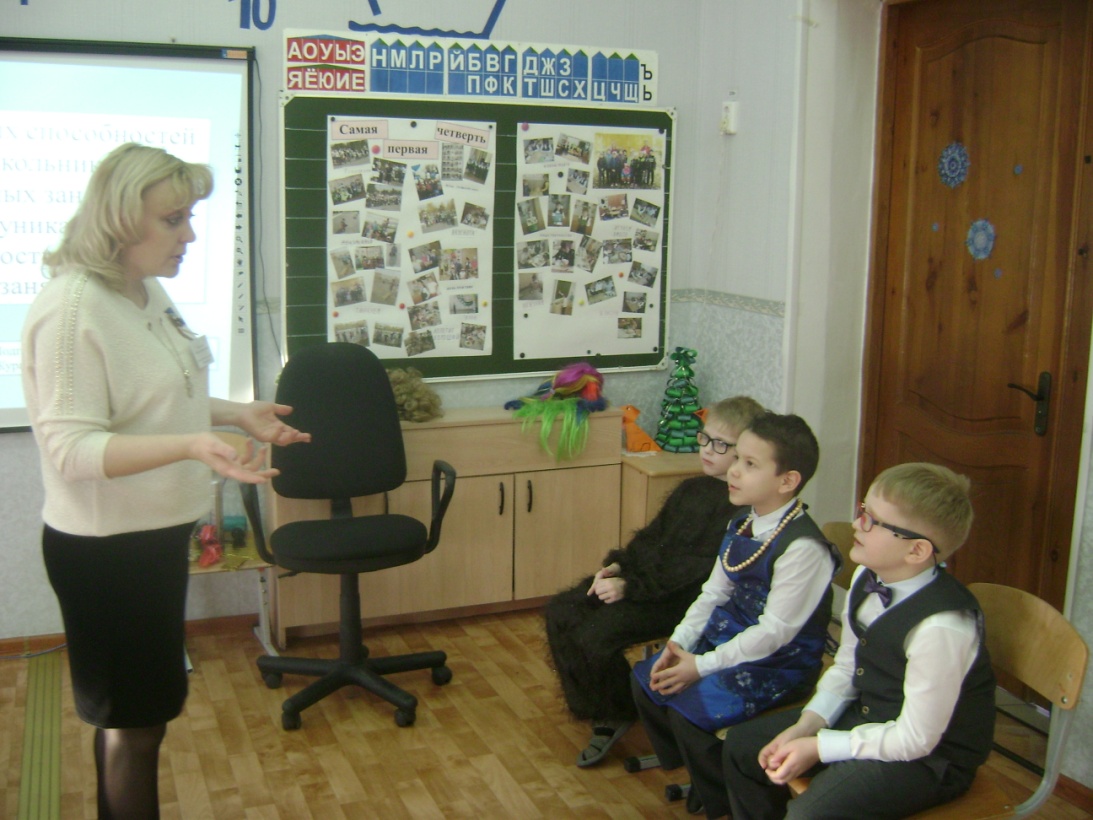  Вопросы и задания для беседы:• Любите ли вы бывать в парикмахерской?• Что вы испытываете, когда вам делают стрижку?Что вы чувствуете, когда выходите из парикмахерской с новой стрижкой?К этому уроку вы подготовили сценку «Парикмахер»Давайте её разыграем.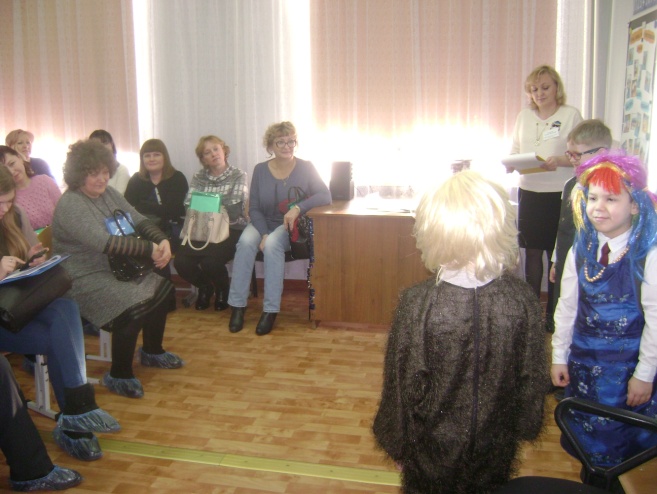 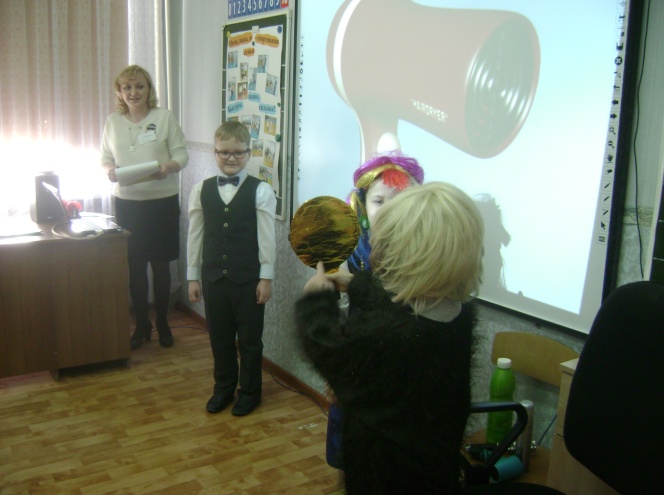 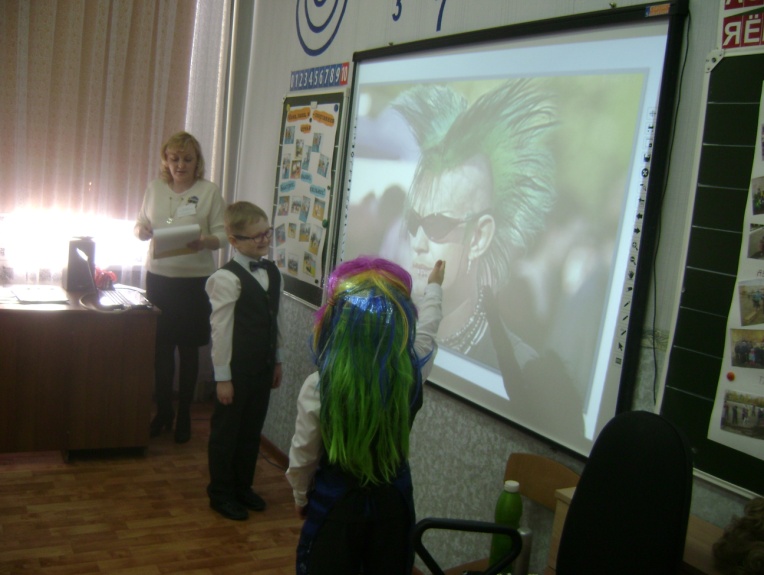 - Ребята, какой парикмахер была в сценке. (Экстравагантная, броская, любит экспериментировать)- Скажите, а это качество нужно для парикмахера?- Да. Я согласна. Это качество  в этой профессии просто необходимо. Но делать это надо в разумных пределах. Так как человеку потом жить с этой причёской, пока волосы не отрастут или не смоется краска.- А как разговаривала с клиентами парикмахер? (не давала сказать, перебивала, делала причёски по своему усмотрению) - А какую работу выполняла парикмахер из сценки? (мыла волосы, красила волосы, стригла, заплетала косички, сушила феном, расчёсывала)Вот ряд обязанностей, которые должен выполнять парикмахер.- А какие инструменты использовала в работе парикмахер из сценки? Физминутка. Музыкальная.IV. Этап практикования - закрепление уменийИгровое упражнение «Качества парикмахера». Я раздаю карточки  с названием какого-либо качества (аккуратность,общительность, художественный вкус и т.д.). Вы  должны подумать, стоит ли парикмахеру иметь то или иное качество, и объяснить для чего. Парикмахер должен быть внимательным, потому что только внимательно рассмотрев человека, можно сделать прическу, которая украсит его лицо.Парикмахер должен быть терпеливым, потому что причёски бывают разными. И на некоторые уходит много времени и сил. Парикмахер должен быть общительным, чтобы человек во время посещения парикмахерской не скучал. КЛАСТЕР А ещё парикмахер должен быть – аккуратным, иметь вкус, наблюдательным, изобретательным, иметь точный глазомер, хорошую память, развитую моторику рук, доброжелательность.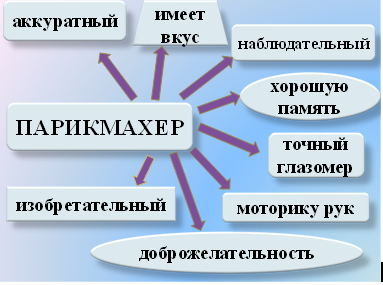 V. Этап контроля и оценки.   РефлексияВспомните, какие мы поставили задачи в начале урока. Ответили мы на поставленные вопросы. У нас есть девочка в классе, которая хочет стать парикмахером. И наша задача была рассказать ей об этой профессии. - А теперь отметьте,  какое у вас настроение в конце урока.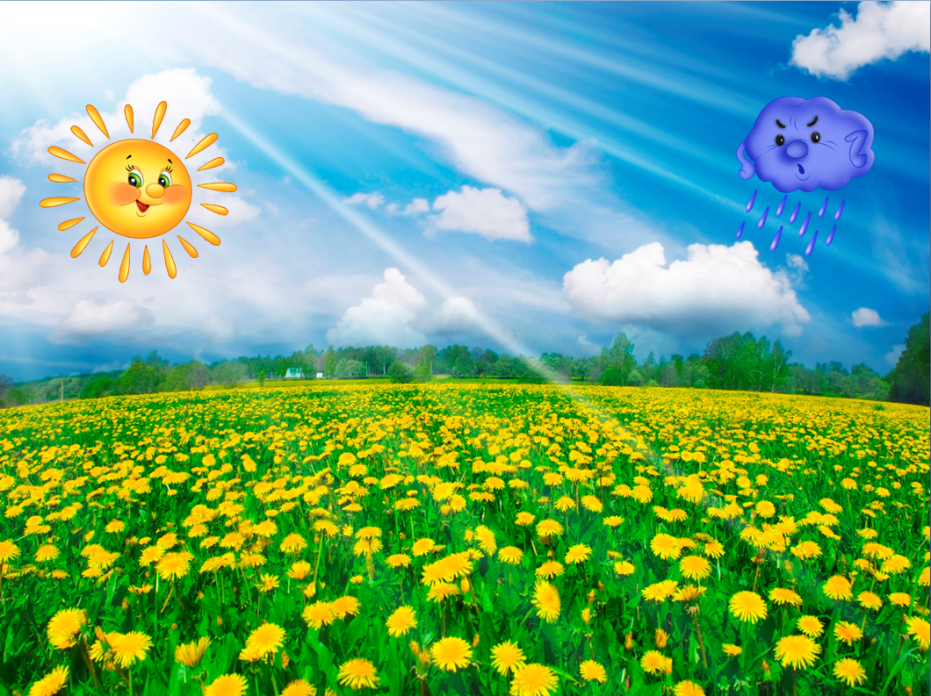 В будущем я желаю вам выбрать себе профессию по душе. Счастлив тот, кто занимается любимым делом, кто правильно выбрал себе профессию.Всем большое спасибо за внимание и участие!  Пир рис оса фрукт ель сосулька слон ирис яблоко